Dear Parents,Let’s get singing!In accordance with Government COVID-19 guidance we are currently unable to gather for our usual whole school assemblies or to sing together in our classrooms.  At Coalway we love to sing and during assemblies all children would usually learn and perform whole school songs.  We feel that it is so important to get our children singing and enjoying performing.  Singing is also great for our mental health and really lifts everyone’s mood.  Therefore, to enable the children to keep singing, we have given you access to some of our favourite whole school songs and lyrics that you might like to sing along to at home with your children.  Teachers will be playing these songs in their classes for the children to listen to and become familiar with.We will add further songs for you and your children to listen to and join in with during the coming weeks. Please feel free to send in any recordings of your singing performances – we would love to hear them! We hope you love the songs as much as we do! Many thanks in anticipation of your continued support.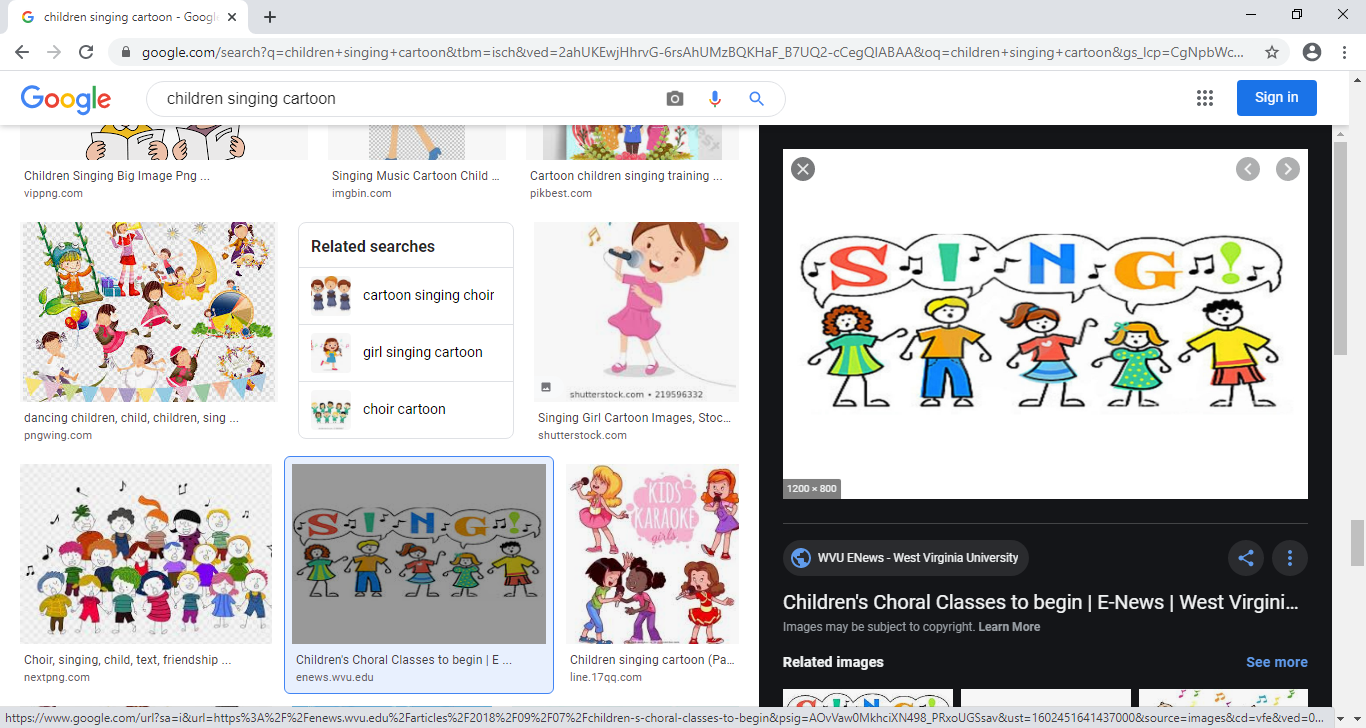 